Шановні споживачі адміністративних послуг!           У зв’язку з тим, що постановою КМУ від 19.01.2024 № 66 внесено зміни до Положення про Держкомтелерадіо, яке затверджене постановою КМУ від 13.08.2014                             № 341, Держкомтелерадіо проводить повторне анкетування з метою збору та аналізу інформації про фактори середовища Держкомтелерадіо і визначення вразливих до корупції  його функцій та процесів для врахування при підготовці антикорупційної програми на 2024-2026 роки. Для нас дуже важлива Ваша думка про якість надання адміністративних послуг в Держкомтелерадіо. Тому просимо Вас дати відповіді на запитання, що пропонуються нижче та надати Ваші коментарі та побажання. Ця анкета є анонімною, і ми гарантуємо її анонімність. Відповідаючи на запитання анкети, просимо уважно ознайомитися із запропонованими варіантами відповідей та позначити галочкою ті, які найбільшою мірою відповідають Вашому баченню зазначеного питання. Заповнити анкету просимо до 23.02.2024 року та надіслати її на e-mail:sv@comin.gov.ua1. На Вашу думку, чи є повним та достовірним обсяг інформації, що розміщується на офіційному вебсайті Держкомтелерадіо, інформаційних стендах у приміщенні Держкомтелерадіо тощо, про механізми отримання адміністративних послуг та шляхи оскарження рішень, дій чи бездіяльності посадових осіб Держкомтелерадіо?  так, інформація розміщується у повному обсязі та є зрозумілою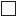   інформація розміщується не у повному обсязі (відсутня/неповна/незрозуміла інформація про механізми отримання адміністративних послуг та/або можливість оскарження рішень, дій чи бездіяльності посадових осіб Держкомтелерадіо тощо)  інформація про адміністративні послуги не розміщується або розміщується у важкодоступних місцях, її пошук є нелегким2. На Вашу думку, під час надання яких саме адміністративних послуг існує найбільша ймовірність проявів корупції? (зазначаються конкретні адміністративні послуги, що надаються Держкомтелерадіо)  адміністративна послуга 1  адміністративна послуга 2  адміністративна послуга 33. Які адміністративні послуги Ви замовляли протягом останніх 12 місяців? (оберіть стільки варіантів відповідей, скільки потрібно) №Адміністративна послугаУ центрі надання адміністративних послуг (ЦНАП)В ДержкомтелерадіоВ електронному вигляді1адміністративна послуга 12адміністративна послуга 23адміністративна послуга 34послугами не користувався/лася4. Наскільки Ви були задоволені процесом надання адміністративних послуг?  повністю задоволений/на  задоволений/на  більш незадоволений/на, ніж задоволений/на  зовсім незадоволений/на5. З якими проблемами Ви стикалися під час одержання адміністративних послуг? (оберіть стільки варіантів відповідей, скільки потрібно)  занадто довгий процес  занадто складний процес  занадто багато документів вимагалося  корупція (вимагання винагороди за надання адміністративної послуги або її прискорення)  незрозумілі правила одержання послуги  недостатньо інформації про умови надання послуг  неможливість оскаржити рішення суб'єкта надання адміністративної послуги  інші проблеми (вкажіть які): __________________________________6. У разі якщо Ви стикалися з корупцією при одержанні адміністративних послуг, скажіть, будь ласка, при одержанні яких послуг Ви стикалися з корупцією? (оберіть стільки варіантів відповідей, скільки потрібно)№Адміністративна послугаУ центрі надання адміністративних послуг (ЦНАП)В ДержкомтелерадіоВ електронному вигляді1адміністративна послуга 12адміністративна послуга 23адміністративна послуга 34послугами не користувався/лася7. Які Ваші побажання щодо поліпшення якості надання адміністративних послуг?________________________________________________________________________________8. Ваш основний рід занять? ________________________________________________________________________________Примітка:Адміністративні послуги, що надаються Держкомтелерадіо:адміністративна послуга 1 – видача (відмова у видачі) дозволів на ввезення видавничої продукції, що має походження або виготовлена та/або ввозиться з території держави-агресора, тимчасово окупованої території України;адміністративна послуга 2– видача (відмова у видачі, анулювання) розповсюджувачу книговидавничої продукції свідоцтва про відповідність, що підтверджує використання розповсюджувачем книговидавничої продукції об’єкта оренди виключно як спеціалізованого магазину для торгівлі книгами;адміністративна послуга 3 – внесення суб’єктів видавничої справи до Державного реєстру видавців, виготовлювачів і розповсюджувачів видавничої продукції;адміністративна послуга.Дякуємо за участь в опитуванні.